Community Inclusion Forum 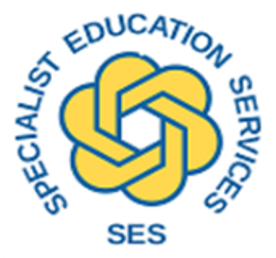 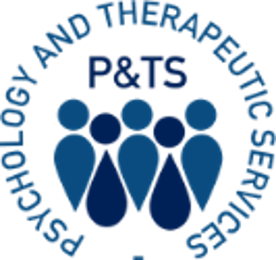 AgendaTitle of Meeting:Ipswich North and East Community Inclusion ForumIpswich North and East Community Inclusion ForumIpswich North and East Community Inclusion ForumDate:Thursday 21st March 2024Time:3:45pm – 4pm – introductions and refreshments4pm-5:30pm main meetingPlace:Sidegate Primary SchoolSidegate Primary SchoolSidegate Primary SchoolChairs:Claire Mitchell – WSI Specialist TeacherClaire Mitchell – WSI Specialist TeacherClaire Mitchell – WSI Specialist TeacherMinutes:Lesa Lee – SEMH Specialist TeacherLesa Lee – SEMH Specialist TeacherLesa Lee – SEMH Specialist TeacherGuests:Angela Ransby – CEO Raedwald TrustAngela Ransby – CEO Raedwald TrustAngela Ransby – CEO Raedwald TrustPlease Bring:Resource ideas/provision ideas to support SEMH needsResource ideas/provision ideas to support SEMH needsResource ideas/provision ideas to support SEMH needsPlease Read:EEF_SEL_Summary_of_recommendations_poster.pdfEEF_SEL_Summary_of_recommendations_poster.pdfEEF_SEL_Summary_of_recommendations_poster.pdfPlease use this link to register https://forms.office.com/e/ahyBscYADK Please use this link to register https://forms.office.com/e/ahyBscYADK Please use this link to register https://forms.office.com/e/ahyBscYADK Please use this link to register https://forms.office.com/e/ahyBscYADK Topic:Lead by:Duration:IntroductionsClaire Mitchell3 minsRaedwald Trust PathwaysAngela Ransby20 minsGraduated Approach SEMH Provision – sharing good practice – SES teachers to collate ideas from discussionDiscussion – Schools and SES colleagues15 minsDeveloping the CIF – TOCOpportunity for SENCos and schools to share and discuss how they would like the CIF to develop.Kay Breton30 minsSENCO coaching opportunitySarah Jackson20 minsLocation and date of next CIFClaire Mitchell2 mins